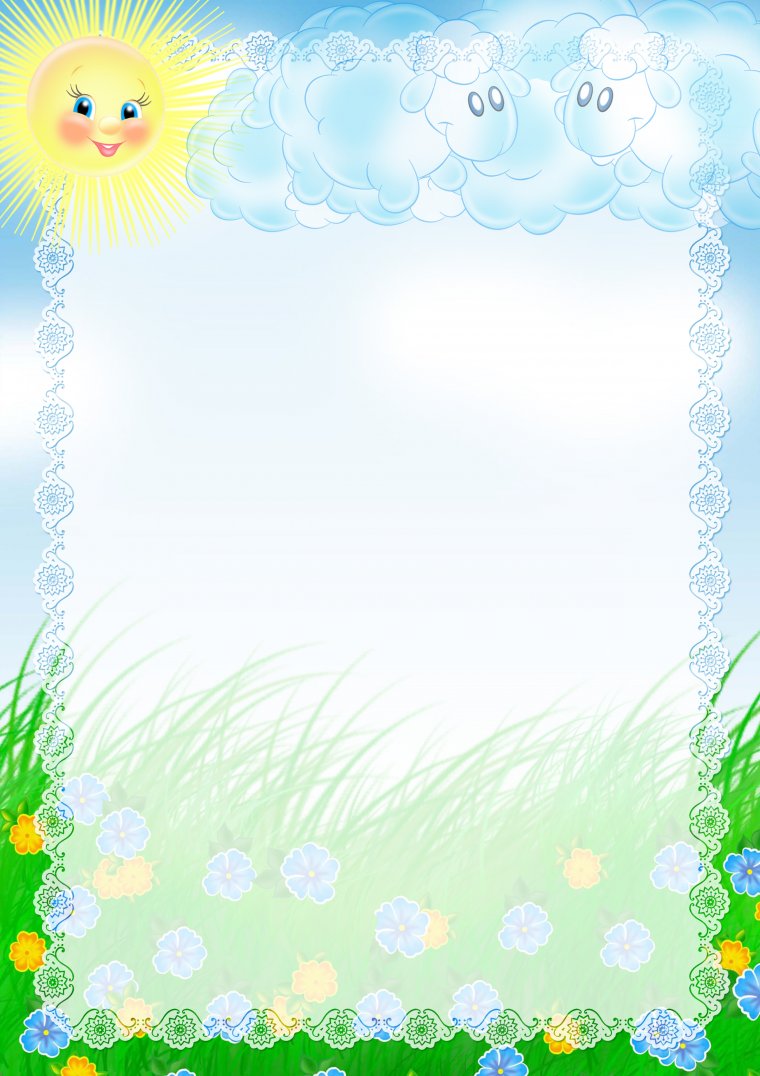 УПРАВЛЕНИЕ ОБЩЕГО И ДОШКОЛЬНОГО ОБРАЗОВАНИЯАДМИНИСТРАЦИИ ГОРОДА НОРИЛЬСКАМБУ «МЕТОДИЧЕСКИЙ ЦЕНТР»РАЗВИТИЕ ПОЗНАВАТЕЛЬНО-РЕЧЕВОЙ АКТИВНОСТИ ДЕТЕЙ ДОШКОЛЬНОГО ВОЗРАСТА ПО СРЕДСТВАМ ИСПОЛЬЗОВАНИЯ МЕТОДА «ИНТЕЛЛЕКТ - КАРТ»(из опыта работы Губайдуллиной Гульназ Мусагитовны –воспитателя МАДОУ «Детский сад № 45 «Улыбка)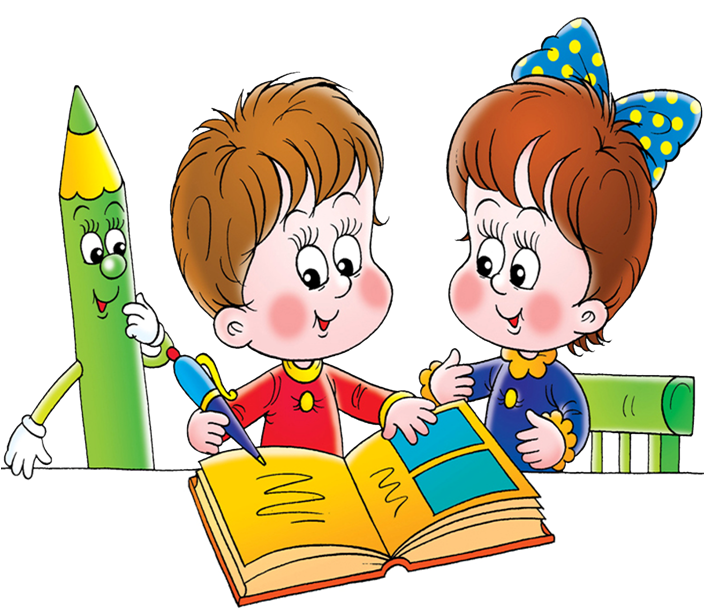 Норильск – 2022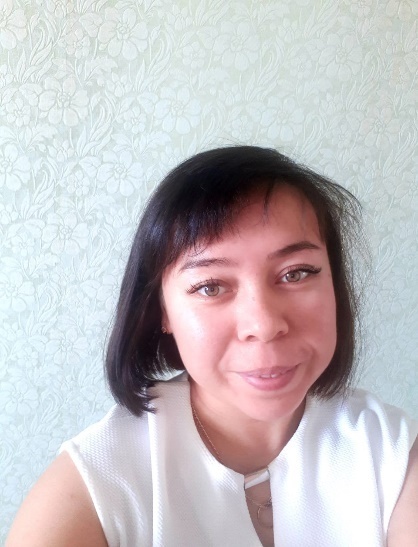 Губайдуллина Гульназ МусагитовнаВоспитатель -1 квалификационная категория МАДОУ Детский сад № 45 «Улыбка»Образование:высшее, 2013г., ФГОУ ВПО Башкирский государственный педагогический университет имени М. Акмуллы, квалификация «Учитель - логопед» по специальности «Логопедия».профессиональная переподготовка, 2015г., ЧОУ ДПО «Институт новых технологий в образовании» по программе «Педагогика и психология (дошкольное образование)» Стаж педагогической работы – 8 лет, Награды: 2021г., Грамота заведующего МАДОУ Детский сад № 45 «Улыбка»Уровень педагогической компетентности позволил систематизировать и обобщить наработанный материал. Данный опыт работы педагога МАДОУ «Детский сад № 45 «Улыбка»  по использованию технологии «Интелект- карт» был представлен:2019г.- Сборник практико-ориентированных материалов «Мир дошколят», статья «Интеллект –карты как метод формирования познавательной деятельности детей дошкольного возраста».2021г.-  Городские педагогические чтения «Норильский учитель: опыт прошлого – взгляд в будущее»,  секция «Современные педагогические технологии в контексте ФГОС – основа достижения качественного образовательного результата» выступление на тему: " Развитие познавательно-речевой активности детей дошкольного возраста по средствам использования метода «интеллект - карт»"2022г.- Публикация статьи Академии Развития Творчества https://www.art-talant.org/publikacii/61232-razvitie-poznavatelyno-rechevoy-aktivnosti-detey2022г.- Городской мастер-класс по теме «Развитие познавательной активности детей дошкольного возраста посредством использования метода “Интеллект- карт»Методист Носкова Е.В.  Муниципальное бюджетное учреждение «Методический центр» г. Норильск, ул. Кирова, д.20 А, т. 23-88-49 В методическом пособии представлен опыт работы воспитателя МАДОУ «Детский сад № 45 «Улыбка» города Норильска по внедрению технологии «Интелект- карт».Автор рассматривает технологию «Интелект- карт», как организация обучения, при которой ребенок вовлекается в процесс самостоятельного поиска и открытия новых знаний, решения задач проблемного характера, включающую в себя систему мер на всех этапах его обучения и развития .  В приложении представлены практические материалы из опыта работы педагога: теоретические подходы к данной технологии, совместная образовательная деятельность с детьми, методический материал по составлению «Интелект- карт» с детьми, памятки и рекомендации для педагогов и родителей.Материал адресован воспитателям дошкольных образовательных учреждений.СОДЕРЖАНИЕВВЕДЕНИЕФГОС дошкольного образования указывает педагогам на необходимость поиска современных образовательных технологий, и средств развития ребенка, применение различных образовательных технологий и методик, которые способствуют приобретению дошкольниками любознательности, активности; овладение средствами общения и способами взаимодействия со взрослыми и сверстниками.Быстрые темпы развития современного общества обязывают нас находиться в постоянном поиске современных идей иинноваций, для более качественной организации развития дошкольников. Каждый ребёнок от рождения по-своему уникален, задача же воспитателя – создать оптимальные условия для развития талантов и индивидуальных особенностей дошкольников, сделать окружающую среду ребёнка максимально насыщенной и разнообразной.В связи с этим появляются новые методы, технологии развития способностей детей. Одним из таких эффективных методов развития ребёнка является использование интеллектуальных карт.Интеллектуальные карты – это не только уникальный и простой метод запоминания информации, развития познавательных способностей дошкольников. Отличительным свойством технологии являетсято, что созданная карта отвечает всем требованиям для быстрого и объемного запоминания. Информация представляется для детей как целая картина которая воспринимается как целостный образ и параллельно карта воспринимается в словесной форме. Запоминаемость материала существенно увеличивается за счет зрительных образови эмоционального восприятия.Английский психолог Тони Бьюзен является основоположникомметода использования интеллект-карт. Этот метод он рекомендовал использоваться в разных сферах деятельности, в том числе и в работе с детьми. В данной методической разработке представлен результат использования интеллектуальных карт в работе с детьми дошкольного возраста, с целью обобщения всех знаний по определенным темам.Новизна данной методической разработки заключается в том, что использование данной карты позволяет выстраивать субъектно-субъектные отношения между воспитателем и детьми, выявить первичные представления ребенка и пополнить эти представления. Использовать данную карту можно во всех видах детской деятельности. Она является ярким элементом развивающей предметно- пространственной среды и относится к мобильной интерактивнойработе,котораяпозволяеторганизоватьуспешно взаимодействие детей, воспитателей, узких специалистов. Педагогов дополнительного образования и родителей Карта является продуктом детской деятельности, что тоже важно Карта помогает детям выстраивать последовательность отдельных элементовв рамках одной темы, запомнить, провести логические цепочки между событиями явлениями природы или предметами и людьми.Главное систематизировать знания. Воспитатель при обсуждении и создании карты легко определяет багаж знаний детей по выбранной теме. И еслина первом этапе карта отражает только то, что дети знают, то на последнем этапе четко видно, что дети еще узнали, какой материал освоили в рамках выбранной темы. Создание карты легкий и достаточно динамичный процесс. Он не требует предварительной подготовки от детей, в работе используется не большое количество материала (иногда достаточно карандашей и листа бумаги). Интеллектуальные карты дети составляюти заполняют как сотрудничая свзрослым,сдетьми своей группы так и самостоятельно, проявляют инициативу по заполнению карты (что, как и где нарисовать), творчески подходят к созданию карты выбираю как обозначат направления (рисунок,аппликация, коллаж и т.п.).В результате использования данной технологии формируется привычка соблюдатьправила группы, умение работатьв команде, договариваться. Первые занятия по созданию интеллектуальных карт знакомят детей с понятием «план», а также формируют у детей способность планировать свою деятельность при достижении поставленной цели.ОСНОВНАЯЧАСТЬИнтеллектуальная карта – пример легкой и эффективной технологии в образовательном процессе, которая требует минимум усилий и времени, но дает максимально положительный результат.Цель и задачи методической разработкиЦель: создание методической разработки – внедрения в воспитательно- образовательный процесс авторских игр, занятий, с элементами технологии «интеллектуальные карты» в рамках проектной деятельности для формирования у детей старшего дошкольного возраста любознательности и развития познавательной активности.Задачи:- Развивать у детей способность договариваться и налаживать общение и взаимодействие ребенка со взрослыми и сверстниками;- Развивать устную речь ребенка, умение использовать речь для выражения своих мыслей,- Формировать познавательные действия, становление сознания; развитие воображения и творческой активности;- Создать условия для овладения детьми технологией самостоятельного заполнения интеллект – карты.- Развивать умение устанавливать причинно- следственные связи между собой и окружающим миром.- Воспитывать у детей желание участвовать в совместной деятельности со всеми вместе.Теоретические основы применения технологии «Интеллектуальная карта» в образовательном процессе ДООАвтор данного метода Тони Бьюзен -британский психолог. Английское название«mind-maps»,переводитсякак«картыума»,«картыпамяти»,или«Мыслительные карты». В информационной среде дошкольного образования карты получили название «Интеллектуальные» — это построение на бумаге алгоритма, схемы понятий связанных одной темой и распределение их на подтемы, которые в свою очередь наполняются своими направлениями и темами.В данной разработке главным и ценным является процесс создания таких карт. Именно он интересен с точки зрения субьектно- субьектных отношений,с точки зрения необходимости создавать мобильные интеллектуальные работы в предметно-пространственной среде группы, является итоговым продуктом детской деятельности в рамках проектной деятельности.Образовательная технология по созданию карт помогает пробудить в ребёнке способность и интерес к анализу к установлению причинно - следственных связей, изображению знаний об окружающем мире символами и знаками, структурировать информацию, которую ребенку предстоит усвоить, разбить ее на несколько направлений.Мотивацию для создания карт-планов дети придумали сами, вспомнив про любимых детских персонажей из мультфильма. Их герои близки и понятны дошкольникам. Ребята всегда с большим желанием откликаются на любую воображаемую ситуацию. Так есть предложение назвать интеллектуальную карту - «помогатором», из известного мультфильма про Фиксиков, которая помогает решать разные жизненные проблемы героев. Во время обсуждении с детьми темы недели «Осень в гости к нам пришла» для систематизации знаний и пополнения и обогащения предметно- пространственной среды продуктами детской деятельности, возникла необходимость создания «интеллектуальной карты» или как ее назвали дети «помогатор». Так у карты появилось понятное детям название - «Карта помогатор», которая представляет собой лист ватмана в центре картинка обозначающая тему карты. От нее в разные стороны расходятся стрелки дорожки обозначающие под темы, которые наполняются информацией.Взрослым важно рассуждать вместе с ребенком, увлекать его деятельностью по созданию карты, помогать выбрать направления интересные дошкольнику. Карта помогает мотивировать ребенка к организации познавательно –исследовательской деятельности: созданию фотографий, поиску картинок, собственному изображению различных предметов и явлений с помощью знаков и символов. Начинать использовать интеллектуальные карты можно в работе с детьми четырех лет и во всех видах деятельности. Например, в коммуникативной деятельности для составления рассказов, пересказов и для построения речевых высказываний в ситуации общения. В познавательно-исследовательской деятельностидля систематизации знаний в области естествознания, математики, природы и формирования познавательной мотивации. В изобразительной деятельности - творческое изображение реальных предметов и явлений с помощью рисунков, знаков и символов.Большую роль играет интеллектуальная карта в проектной деятельности. Она позволяет детям самим открывать знания, учит формулировать вопросы, делать умозаключения и выводы.Создание карты помогает наладить эффективное сотрудничество детского сада с семьей. У родителей появляется хорошая возможность стать активным участником в организации воспитательно-образовательного процесса.Алгоритм составления интеллектуальной карты в познавательно- речевой деятельности с детьми дошкольного возрастаРаботая с детьми и сталкиваясь с проблемами в их обучении, приходится искать вспомогательные средства, облегчающие, систематизирующие и направляющие процессы усвоения детьми знаний.  Интеллектуальная карта – это уникальный и простой метод запоминания информации, с помощью которого развиваются как творческие, так и речевые способности детей,  активизируется мышление. Составление интеллект-карты - необычный вид деятельности, имеющий много общего с игровой, но это эффективный способ работы с информацией, причем универсальный: составлять интеллект-карты можно по самым разным темам. Сам процесс создания интеллект-карты стимулирует творчество обучающихся, потому что в ее создании активно участвуют и правое, и левое полушарие мозга, чего не происходит при работе с готовыми схемами. Важно отметить, что интеллект-карта является, прежде всего, техникой мышления, а не способом фиксации результата, т.е. самое главное - это процесс получения нового знания. Составление интеллект-карты можно назвать визуализацией мышления.С помощью интеллект – карты решаются следующие задачи:развитие быстрого восприятия и запоминания повышение мотивации грамотное планирование решения задачи формирует упорядочение мыслейрост достижение успеха экономия времениРешая данные задачи мы обеспечиваем целостность усвоения детьми тех или иных знаний.Теоретическая база опыта. Использование интеллект – карт позволяет раскрыть полноту выбранной темы и решить стоящие перед педагогом задачи, а именно: повысить мотивацию, качество знаний воспитанников, конкурентоспособность их в образовательном процессе; развить коммуникативные и творческие способности в процессе их учебно-познавательной деятельности;  скорректировать знания; активизировать самостоятельную деятельность воспитанников. выявить причины затруднений изучить личность Преимущества метода интеллект- карт:Наглядность. Вся проблема, в ее многогранном понимании отображается компактно.Привлекательность. Интеллект-карта имеет свою эстетику, ее рассматривать не только интересно, но и приятно. Запоминаемость. Благодаря работе обоих полушарий мозга, использованию образов и цвета, информация, отображенная в интеллект-карте, легко запоминается.Информативность. Интеллект-карта помогает выявить недостаток информации, понять, какой информации не достает.Креативность. Интеллект-карта стимулирует творчество, помогает найти нестандартные пути решения задачи.Инновационность. Интеллект-карта побуждает к новым мыслям, новым идеям.Интеллект - карты – это метод графического выражения процессов восприятия, обработки и запоминания информации решения творческих задач, инструмент развития памяти и мышления.Последовательность использования элементов данной технологии заключается в трех основных принципах: «Принимай» – сначала необходимо изучить все стороны интеллект - карт, правила и по их созданию, проанализировать объект с целью выделения их связи, рассуждений и следствия. «Применяй» – начни применять их, составь как можно больше интеллект- карт в разных областях: обучение, запоминание, презентации, мозговой штурм, принятие решений.  «Приспосабливай» – пропусти эту технологию через себя, адаптируй под себя, выбери свой стиль и совершенствуй свои умения и навыкиИнтеллект - карты можно составлять как индивидуально, так и коллективно: группой, командой, семьёй и по разным тема и поводам. Пересмотр интеллект-карт через некоторое время помогает усвоить картину в целом, запомнить ее, а также увидеть новые нюансы в информацииЦелесообразность выбора применяемой технологии заключается в том, что заинтересовавшись проблемой использования метода интеллект –карт на занятиях сдошкольниками, я задумалась, как сделать данный метод достоянием дошкольников, как ввести его элементы в повседневную жизнь, в рамки программы воспитания. Но прежде детей нужно познакомить с правилами составления интеллект – карт. Интеллект-карта должна соответствовать определенным требованиям, иначе она будет похожа на текст с картинками и слегка структурированным.Составление интеллект - карты требует соблюдения определённых правил:1. Интеллект - карты удобнее создавать на бумаге формата А4 (не большой, не маленький).•	Располагают лист горизонтально, лучше использовать белую бумагу.•	От центрального образа рисуем "отростки" первого уровня которые и будут раскрывать главную идею.•	Детализируем отростки - каждый состоит из нескольких веточек, они ведут к ассоциации с ключевыми понятиями.•	Наводим красоту: подрисовываем картинки, используем разные цвета ветви должны быть изогнутыми, похожими на ветви дерева.2. Слова использовать лучше одно на каждую линию. Это расширяет возможности ассоциаций, идей, мыслей. Слова подбираются так чтоб увидев их можно вспомнить всю картину целиком. Буквы лучше использовать печатные: так их проще читать, а трехмерные привлекают внимание.3. Линии смысловых и логических связей изображаются в виде ветвей: чем ближе линия к центральному образу - тем она толще. Длина линии равна длине слова или размеру картинки. За счет стрелок показываем значимость, последовательность и связи одного блока информации с другой, а также указываем взаимосвязи4. Стиль карты необходимо вырабатывать свой собственный. Они могут быть нестандартными и с юмором. Главное чтоб интеллект- карта нравилась самому автору.	5. Использовать картинки везде, где только можно, динамичные и трехмерные картинки- лучше запоминаются. Общепринятые или собственные символы привлекают внимание, говорящие картинки вызывают эмоции и лучше запоминается. Главная же идея должна быть объемной и содержать не более 3 цветов6. Применение кодирования: используют для выделения информации, рисуют красным или зеленым, использовать можно как общепринятые, так и придумывать свои.7. Структура интеллект - карты может быть 8. Разнообразие интеллект - карты предполагает использование различных по виду картинок, размеры шрифта, цвета, линий, потому что однообразие неинтересно и не привлекает внимание9. Использовать разнообразные цвета и текстовыделитель.Следуя данным правилам построения интеллект – карт мы можем добиться решения поставленных задач и идем к получению ожидаемых результатов.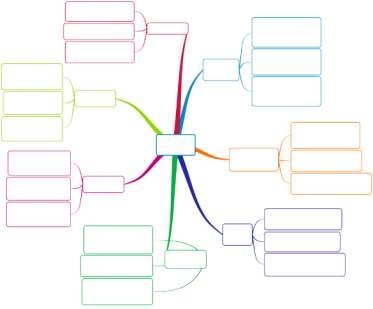 Алгоритм создания интеллектуальных карт Постановкацели–рождениеидеисозданиякарты–планапотемепроекта.«Мозговой штурм», цель которого — записать все ассоциативно появившиеся идеи, связанные с темой.Созданиекарты–структурированиеимеющейсяудетейинформации.Определение «Главной Темы» и «Подтем», прорисовка линий и обозначение темы каждого направления своим цветомисимволом или картинкой.Обсуждение и продумывание направлений исследований по данной теме, обогащение содержания каждой подтемы разными понятиями.Оформление интеллектуальной карты в течение некоторого времени (неделя, месяц) активное участие в этом принимают не только дети, но и их родители. Они совместно с детьми находят необходимую информацию и дополняют карту.Для создания карт используются фломастеры, цветные карандаши, маркеры, картинки. В процессе моделирования добавляются символы, фотографии и иллюстрации.Результативность применения интеллектуальных картОбъем информации по представленной теме размещен на 1 странице, поэтому легко определить объем знаний.Интеллектуальная карта уникальна, так как по одной теме в группах разные дети составляют разные карты (подбирают картинки, символы; знаки те которые они считают нужными). Благодаря тому, что карта разбита на блоки, карта хорошо запоминается;Интересна, как воспоминание о проделанной работе. Интересно дополнить карту через год. Пересмотр интеллектуальной карты через некоторое время помогает детям вспомнить все, что они знают по данной теме, а также увидеть новые направления, возникают идеи,  появляется возможность дописать, дорисовать.В ходе реализации образовательной программы дошкольного образования в группе систематически меняется РППС в соответствии с темой недели, или темой проекта. В группе имеются центры активности: центр природы и науки, конструирования, творческая мастерская, центр математики и счета и др. в каждом центре помещается материал по теме недели. На интерактивном стенде группы всегда уместно будет разместить карту – копилку которая будет пополняться в течение недели.Всоставленииинтеллектуальнойкартымогутучаствовать:педагог (он может составить интеллектуальную карту по теме занятия, при этом ребенок в ходе исследования-беседы по ней будет запоминать лексику, составлять предложения, рассказ);воспитатель в совместном взаимодействии с детьми (как иллюстрирование рассматриваемой на занятии темы, как закрепление материала по определенной теме или в ходе проектной деятельности);дети вместе с родителями (в качестве домашнего задания - это поможет привлечь родителей к образовательному процессу и сформировать у детей на будущее -умение в процессе учебы в школе находить эффективные способы для усваивания учебного материала).Опыт проведения занятий с использованием интеллект – карт показал, что они помогают развитию детей в достижению результатов соответствующих данной технологии.1. Они развивают творческое воображение ребенка, способствует развитию свойства мышления (анализ, синтез, умение сравнивать).2. Формируют умения и навыки, которые связанны с восприятием, переработкой и обменом поступающей информации. 3. В процессе продуктивной деятельности воспитанники становятся более уверенными в своих силах и способностях, а так же чаще проявляют творчество и ассоциативное мышление.4. Улучшилась результативность их познавательной деятельности.Дети стали более общительными, не боятся высказать свое мнение, применяют полученные знания в повседневной жизни. У детей формируются умения слушать друг друга, радоваться чужим успехам, уважительно относиться к мнению других детей. Применение метода интеллект –карт учит дошкольников видеть  мир во всем его многообразии, находить позитивные решения возникающих проблем, что очень пригодится детям и в школе, и во взрослой жизни. Я отдаю предпочтение в работе по данной технологии разделив детей на две группы: экспериментальная и контрольная.Общие результаты мониторинга развития мыслительных процессов и формирование информационной компетентности на основе применения интеллект –карт.Количество детей:контрольная группа – 30 человекэкспериментальная группа – 31 человекВ процессе проведения мониторинга я пришла к выводу, что мой индивидуальный подход в работе дает положительные результаты по данной технологии.Трудности и проблемы при использовании данного опыта.Трудности и проблемы при использование опыта заключаются в том, что воспитатель должен на достаточно высоком уровне владеть знаниями и приемами использования интеллект карт. Данная проблема решается посредствам проведения мастер – классов, организацией практикумов, лекториев.ЗАКЛЮЧЕНИЕВ результате систематического использования технологии создания интеллектуальных карт, мною была отмечена возросшая детская активность, инициативность, самостоятельность в проявлении любознательности и познавательного поиска. Дети приобрели определенные умения по созданию и наполнению интеллектуальной карты, зачатки планирования, которые они проявляют в самостоятельной и совместной деятельности, в повседневной жизни. Интеллектуальная карта стимулирует детей к общению, совершенствуются социально-коммуникативные и речевые навыки. Дети стали четче формулировать мысли, не отвлекаются от обсуждаемой темы, легче воспринимают и усваивают инструкцию взрослого, пытаются сами инициировать взаимодействие по делу и следовать по намеченному плану. У детей формируются аналитические предпосылки, они не только воспринимают информацию, но и устанавливают причинно-следственные связи.Вместе с тем оптимизировалась общая психологическая атмосфера в группе, хотя и не ставилось такой задачи. Дети стали дружнее, уменьшилось число конфликтных ситуаций, они учатся договариваться. Складываются долговременные игровые объединения детей. Сложилась общая стойкая положительная динамика сотрудничества.ЛитератураАкименкоВ.М.Применениеинтеллектуальныхкартвпроцессеобучения дошкольников. /Журнал Начальная школа, вып.7/12.БьюзенТ.Супермышление/ТонииБарриБьюзен.Минск,2008.КолчинаН.И.Использованиементальныхкартвобразовательномпроцессевдетскомсаду/Н.И.Колчина//Дошкольнаяпедагогика.–2016.-№10.Сохина,Ф.А.Развитиеречидетейдошкольноговозраста/Ф.А.Сохина.– М., 1984.Швайко,Г.С.Игрыиигровыеупражнениядляразвитияречи/Г.С. Швайко. – М.,Приложение №1Методическая разработка конспекта образовательной деятельности по составлению интеллектуальной карты на тему «Семейные традиции»Видыдеятельности:коммуникативная,познавательно–исследовательская, элементарный бытовой труд, изобразительная, конструктивная.Образовательные области: социально – коммуникативное развитие, познавательное развитие, художественно – эстетическое развитие.Цель: формирование установки положительного отношения к миру, другим людям, самому себе, создание условий для активного взаимодействия со сверстниками и взрослыми, развития инициативы и самостоятельностиЗадачи: установить комфортную позитивную обстановкудля общения: дать возможность детям высказаться, выслушать друг друга; организовать планирование детьми своей деятельности; организовать выбор партнеров.Материалы и оборудование: ватман, фломастеры, картинки по теме, фотографии с традициями семьи.1этап:Способствуем формированию у детей внутренней мотивации к деятельности2этап:Способствуем планированию детьми их деятельности3 этап:способствуем реализации детского замысла4этап:Способствуем проведению рефлексии по итогам деятельностиСемья–это люди, которые живут вместе. Семья – это дом. Это папа, мама, дети, бабушки и дедушки. Семьи бывают разные – большие и маленькие. Они любят друг друга, заботятся друг о друге, помогают, жалеют, относятся уважительно друг к другу, радуются и грустят вместе.У каждого человека есть не только свое имя, но и фамилия.Что такое фамилия? Кто знает?Правильно! Фамилия передается по наследству, из поколения в поколение. Детей в семье называют разными именами, когда они рождаются, а фамилия у них одна.Приложение №2Методическая разработка конспекта образовательной деятельности по составлению интеллектуальной карты на тему «Фрукты»Цель: Обобщение и закрепление материала по теме «Фрукты», формирование мотивационной готовности к обучению в школе, развитие логического мышления. Образовательные задачи:- способствовать формированию умения детей анализировать результаты наблюдения и делать выводы;- способствовать развитию интереса к окружающему миру, логического мышления в процессе составления интеллект- карт.Развивающая задача: способствовать развитию сенсорных чувств, речи, внимания.Воспитательная задача: содействовать воспитанию доброжелательных отношений друг к другу.Материалы.Иллюстрации с изображением фруктов (яблоко, груша, банан, персик, слива, ананас, апельсин, мандарин, лимон, арбуз, киви).Корзина с муляжами, фрукты, 2 подноса. Нарезанные маленькими кусочками фрукты.Игрушка –ЛунтикКартинки клей , бумага- для интеллект- карт.Плакат: Что где растет.Нарезки  шумового сопровождения.Предварительная работа: рассматривание иллюстраций и муляжей фруктов, беседы о том, где растут фрукты, об их использовании, просмотр презентаций по данной теме, чтение художественной литературы.Структура ООДХод занятия.Под звук работающей машины на большом  грузовике приезжает Лунтик, в кузове, в волшебном мешочке лежат фрукты. Воспитатель обращает внимание детей на гостя, несколько раз провозит машину по кругу и останавливает её в центре группы.Лунтик: здоровается с ребятами.Воспитатель. – Здравствуй, Лунтик! Что у тебя в кузове (Заглядывает в кузов достаёт мешок) Какой тяжёлый?Лунтик:– Там мои любимые фрукты.Воспитатель: – Ребята давайте посмотрим.Каждый ребёнок по очереди из мешка достаёт один предмет, показывает его другим детям, называет. Все вместе выясняем, что это фрукт, какого цвета, где растёт, (смотрим плакат «Что где растёт»)Лунтик: Одна ребята беда , они быстро портятся и я не знаю что с ними делать? Воспитатель: Давай те ребята поможем лунтику. Что еще можно приготовить из фруктов на зиму? Дети: Компот, цукаты, посушить.Воспитатель:А еще?Дети: Варенье.Воспитатель: -Дети, давайте поможем лунтику. Я буду показывать фрукт, а вы будете говорить, какое варенье из него получится.Воспитатель:Дети: Яблоко – яблочное, апельсин – апельсиновое, персик – персиковое, банан – банановое, слива – сливовое, абрикос - абрикосовое и т.д.Лунтик: Спасибо ребята, наконец то я разобрался и знаю что с ними делать?Воспитатель: Я вам вкусный сюрприз приготовила. Закройте глаза, я вам дам попробовать кусочек фрукта, а вы мне скажете, что вы попробовали – что это за фрукт, как он выглядит, какой на вкус. (Дети описывают фрукты)Воспитатель: Ребята кто расскажет, почему нужно есть фрукты?(Дети – в них много витаминов, минералов, овощи и фрукты помогают расти здоровыми и крепкими.ФизкультминуткаБудем мы варить компот. Фруктов нужно много. Вот. Будем яблоки крошить,Грушу будем мы рубить,Отожмем лимонный сок,Слив положим и песок. Варим, варим мы компот, Угостим честной народ. - Ребята, где растут фрукты?- Как называются деревья, на которых растут фрукты?- Где растут фруктовые деревья?- Как называется сад, в котором растут фруктовые деревья?- Ребята, мы сегодня отправимся в путешествие в сказочный фруктовый сад. На улице какое время года? А мы побываем в саду, где всегда бывает лето.- Но дорога у нас будет не простая, мы будем играть, а чтоб  туда попасть нам, нужна карта. Вот мы и попробуем ее составить с вами. «Составление интеллект карты»Воспитатель. Для этого в центр располагаем корзину. Проведем стрелки от нее. Подумайте, что можно в нее положить? Дети. Фрукты. (Выбирают нужные картинки и наклеивают, соединяя их стрелками. Звучит тихая мелодичная  музыка).Воспитатель. Смотрите ка, ребята а у нас еще остались картинки давайте посмотрим, имеют ли они отношение к нашим фруктам.Дети. Да, но не все.Воспитатель. Вот я вас сейчас и попрошу наклеить те картинки, которые относятся к тому или иному фрукту.Дети наклеивают ассоциативные картинки.Лунтик: Ходит, похваливает ребят, удивляется какие они сообразительные Молодцы! Как здорово у вас получилось.Воспитатель:А кто мне расскажет, почему располагаются картинки именно так. (Спрашиваю несколько детей).Лунтик. Какие вы ребята молодцы! Сколько всего знаете! Ну а мне пора возвращаться к себе домой (прощается).Воспитатель. А сейчас, мы пойдем на прогулку в сад. (прогулка по импровизированному саду по звук шума сада)Итог.Воспитатель. Ребята, у меня сегодня хорошее настроение. А у вас сегодня хорошее настроение? А теперь я предлагаю, кому понравилась наша встреча улыбнуться друг другу и захлопать в ладоши, а если не очень, можно ничего не делать. Спасибо вам!Приложение 3Методическая разработка конспекта ООД по ознакомлению с окружающим миром «Составление интеллектуальной карты «Мир профессий».Виды деятельности: коммуникативная, познавательно- исследовательская, игровая.Образовательные области: социально-коммуникативное развитие, познавательное развитие, художественно-эстетическое развитие.Цель: Формирование у детей представлений о разных типах профессий (строительные, фермерские, творческие, спортивные, и т.д.)Задачи:*Развивать умение детей составлять простые и сложные предложения;*Формировать умение составлять связной рассказ с помощью интеллектуальной карты;*Совершенствовать умение взаимодействовать друг с другомПриложение 4Методическая разработка конспекта ООД по ознакомлениюс окружающим миром составление интеллектуальной карты«Космос»Виды деятельности: коммуникативная, познавательно-исследовательская, игровая.Образовательные	 области: социально-коммуникативное развитие, познавательное развитие, художественно-эстетическое развитие.Цель: Формирование установки положительного отношения к природе. Развивать связную речь посредством составления рассказов с помощью интеллектуальной картыПриложение 5МАСТЕР-КЛАССДля родителей на тему «создание интеллектуальных карт с ребенком»Здравствуйте уважаемые родители! Спасибо , что пришли на мой мастер- класс. Сегодня вы сможете узнать, что такое интеллект-карта, как выглядит интеллект-карта, свойства интеллект- карты, чему она учит и что развивает, а также правила ее построения.В мир дошкольных технологий, интеллект – карты пришли благодаря кандидату педагогических наук В. М. Акименко, которая предложила использовать этот метод для развития связной речи у детей.Интеллектуальная карта – это уникальный и простой метод запоминания информации, с помощью которого, развиваются как творческие, так и речевые способности детей и активизируется мышление.Метод интеллект- карт основывается на нагляднообразном мышлении ребенка, который является основным в дошкольном возрасте.Полезные свойства интеллект- карт это – наглядность, привлекательностьи запоминаемость.Автором- изобретателем интеллект- карт является Тони Бьюзен, известный деятель в области психологии обучения и развитии интеллектаВ условиях реализации ФГОС ДО методика интеллектуальных карт позволяет осуществлять интеграцию образовательных областей наиболее полно и решать коррекционно-образовательные задачи:развиватьпсихическиефункции(внимание,память,мышление);стимулировать речевую активность, расширять пассивный и активный словарь, развивать связную речь, выявлять и компенсировать те проблемы, которые создают трудности в речевом развитии ребенка;развиватьинтересыдетей,познавательнуюактивность,любознательность;развиватьобщениеивзаимодействиеребенкасвзрослымиисверстниками;формировать элементы самостоятельности, целенаправленности и саморегуляции собственных действий;развиватьвоображениеитворческуюактивность;формироватьпреемственностьмеждудетскимсадомишколой;Что она из себя представляет?Интеллект-карта — это особый вид записи материалов в виде радиантной структуры, то есть структуры, исходящей от центра к краям, постепенно разветвляющейся на более мелкие части. Интеллект- карты могут заменить традиционный текст, таблицы, графики и схемы. Их можно использовать практически везде, в разных областях жизни. А именно:в работе (создавать рабочие планы; планировать события, бюджет; устроить мозговой штурм и т.д.) образовательной деятельности (для сбора информации; для запоминания и обобщения изученного материала; для развития связной речи при составлении рассказов.в быту (использовать в структурировании бытовых задач, бытовых дел; расписать достоинства и недостатки планируемых покупок и приобретений; создать Ваше личное генеалогическое дерево; описать структуру проведения праздника или иного события; спланировать отдых)Создание: как составить интеллект-карту?К сожалению, не все понимают, как составить интеллект-карту правильно. Ведь часто именно из-за ошибок в ее составлении и непонимания принципов ее построения мы делаем только грубый набросок. Но оказывается, что допущенные неточности влияют на восприятие этой интеллект карты настолько, что она нам кажется недействующей, бессмысленной.Поэтомуяпредлагаюрассмотреть основныеправила-алгоритм,каксоставить интеллект-карту.Наверное каждый из вас сталкивался с такой проблемой как, что почитать детям дома? Какая сказка или какое стихотворение соответствует тому или иному возрасту? Поэтому предлагаюсоставить интеллектуальную карту «Читаем вместе»Возьмите лист бумаги (ватман), расположите горизонтально. Именно такое расположение наиболее комфортно для изображения радиантной структуры при составлении интеллект-карт.Возьмите несколько цветных карандашей, фломастеров, минимум три-четыре цвета. Использование цветов позволяет разделить информациюна блоки или ранжировать по важности. Все это облегчает восприятие информации, улучшает качество запоминания за счет сохранения визуальной картинкииактивногоподключенияправогополушария.Напишите крупно и объемно в самом центре основную тему, в нашем случае это тема «Читаем вместе». Желательно использовать крупные буквы, а также изобразить схематично или рисунком главную идею карты.Рисунки и графика еще больше подключают ресурсы правого полушария, что способствует быстрому запоминанию составленной интеллект-картыОт центра сделайте несколько ветвей, каждую из них обозначим ключевым словом, в нашем случае это возраст детей ( 3-4 года, 4-5 лет, 5-7 лет) Ветви, расположенные вокруг центральной темы будут наиболее крупные, затем по мере ветвления, ветви будут уменьшаться. Такое деление визуально обозначитвзаимосвязи в интеллект-карте.Продолжайте ветвление крупных идей на более мелкие, пока это  Вам необходимо. Каждое понятие имеет ассоциативные связис другими понятиями. Включайте процесс ассоциативного мышления. Тогда Вашакарта начнет быстро расти.Итак: первая ветвь, детскийвозрастот3до4лет.Что мы можем почитать детям в возрасте от 3 до 4 лет?-песенки, потешки; сказки народов России; поэзию и т.д.-Замечательно! Делим нашу веточку на несколько более мелких ветвей и отмечаем на карте первое ответвление это песенки и потешки; второе ответвление –сказки народов России; третье ответвление- поэзияДалее рисуем ответвление и записываем на карте название и автора песенки, сказки или стихотворения. В таком порядке моделируем и другие ветви.Благодарю Вас за работу, отличная карта у нас получиласьПопробуйте сделать несколько простых интеллект- карт для тренировки. Вы почувствуете, насколько качественнее усваивается любой материал. Уверена, когда Вы поймете всю красоту и практичность этого инструмента, Вам откроются новые возможности во всех сферах жизни.Попробуйте сделать несколько простых интеллект- карт для тренировки. Вы почувствуете, насколько качественнее усваивается любой материал. Уверена, когда Вы поймете всю красоту и практичность этого инструмента, Вам откроются новые возможности во всех сферах жизни.Способностьразбитьсложныйпроектнапростыеипонятныесоставляющие– очень ценное умение для каждого человека. Предложите ребенку самому спланировать какое-то событие в его жизни, например, прогулку или день рождения, с помощью интеллектуальной карты. Пусть он с вашей помощью распишет мероприятие на составные части– кто будет участвовать, какие  будут игры, что будет входить в меню и так далее. Со временем, он научится самостоятельно планировать и более сложные и ответственные проекты. Или например после поездки на море, веселого праздника, дня рождения или посещения любимой бабушки сядьте со своим ребенком и зафиксируйте свои воспоминания на бумаге с помощью ментальной карты. Это может быть коллаж из фотографий, рисунков, вырезок из газет, проездных билетиков и природных материалов. Это может быть просто карта ассоциаций и воспоминаний. Творческая фиксация воспоминаний 	помогает детям разобраться со своими эмоциями и ценностями.Рефлексия.Упражнение «Мишень».Уважаемые родители, я предлагаю вам оценить насколько была полезна для вас эта информация и прикрепить к мишени фишки (магниты).Спасибо за внимание!стр.Введение5Основная часть6Цель и задачи методической разработки6Теоретические основы применения технологии«Интеллектуальная карта» в образовательном процессе ДОО6Алгоритм составления интеллектуальной карты в познавательно- речевой деятельности с детьми дошкольного возраста7Результативность применения интеллектуальных карт10Трудности и проблемы при использовании данного опыта.12Заключение12Литература13Приложение14НаправленияВозрастная группаРазвитие быстрого восприятияРазвитие быстрого восприятияРазвитие быстрого восприятияПовышение мотивацииПовышение мотивацииПовышение мотивацииГрамотное планирование решения задачГрамотное планирование решения задачГрамотное планирование решения задачФормированиеупорядочности мыслейФормированиеупорядочности мыслейФормированиеупорядочности мыслейРост достижения успеховРост достижения успеховРост достижения успеховНаправленияВозрастная группаВСНВСНВСНВСНВСНКонтрольная группа10191101911019111919191%3364333643336434064330643Экспериментальная группа1116112161111711318111161%3552336523345534258335523СодержаниеРеакция педагога на высказывания детейНамагнитной доске прикреплены фотографии.Воспитатель привлекает внимание детей к фотографиям и предлагает рассмотреть их. (Это фотографии семьи воспитателя)–Ребята, кого вы узнаёте на этих фотографиях?Следует небольшой рассказ воспитателя о своей семье(см. далее по конспекту)Ребята,еще в каждой семье есть свои традиции. Что такое традиции?Сможете ли вы рассказать о своей семье и её традициях?Отлично!-Да ребята, на этих фотографиях я. На остальных фотографиях моя семья.-Пожалуй, я соглашусь с вами. Сколько интересных мыслей!-Можетбыть….хорошо…Ребята передают друг другу мяч и по очереди рассказывают о традициях своей семьи (дети эту темуобсудилидомасродителямии принесли фото)-Традицийоченьмногокакнамвсе их собрать вместе.-Предлагаю сделать карту-планИнтересная традицияЭто делает вашу семью дружной и отзывчивойХороший пример для младшего брата и т.д.Сказывают идеи:-Согласна, это интересно!-Мне нравятся ваши идеи! Тем детям, которым идея понравилась:-Я рада, что вы меня поддержалиТем детям, которым идея не понравилась:-Расскажи, чем тогда ты займешься? Очень хорошо! Если захочешь присоединиться к нам, мы будем тебе рады!СодержаниеРеакция педагога на высказывания детейДрузья, я предлагаю начать нашу работу по подготовке к созданию картыСогласны?А что нам нужно, что бы сделать карту?Что мы на ней нарисуем, наклеим?Какой нам нужен для этого материал?Дети по своему желанию выбирают материал для работы и готовят рабочие места.Воспитатель так же предлагаетдетям готовые элементы картинкиА, фото, сделанные вами и родителями, нам могут помочь? Куда их можно разместить?-Желаю вам увлекательной работы!-С кем ты будешь этим заниматься?-Тебе нужны по мощники?Кто еще что предложит?Вот это придумка! Ты будешь один это делать или кого-нибудь позовешь с собой?Чудесная мысль!СодержаниеРеакция педагога на высказывания детейДети вешают ватман на магнитную доску, готовят необходимый материал (клей, картинки) и располагаются так, чтобы карта была доступна для всех.Ребята в центре нашей карты надо обозначить тему. Как называется наша темаТеперь нам надо от центра провести цветные линии, назовем их веточки.У каждой веточки будет свой цвет. Дети выбирают картинки с традициями, выбирают веточку с понравившимся цветом и приклеивают картинку, фото.В процессе совместной деятельности по созданию карты, воспитатель обогащаетДеятельность детей вопросами:-Какую ветвь необходимо дорисовать, какие картинки- символы наклеить.-Мы не забыли ничего важного?-Карта с какими традициями у нас получилась?Давайте продолжим нашу карту и сделаем дополнительные ветви на тему что необходимо для намеченных событий.- Ребята, как мы отмечаем день рождение? Что для этого нужно?-Что бы отправиться в поход,что необходимо  заранее приготовить?-У кого какие обязанности во время генеральной уборки?- И последняя традиция поход в кино. Что для этого необходимо?-Да, нам нужно большое пространство!-Отлично! Кто первый ответил приклеивает картинку в центр картыУ тебя прекрасно получилось!Вот это да! Красота….Спасибо за идею!-Сколько у вас интересных задумок!Выбирайте картинки и приклеивайте их к соответствующим традициямКаждая ветвь моделируется, добавляются символы, рисунки, картинки.Наша картаготова.–Посмотрите какая она получилась яркая,красочная. Интересная и познавательная.Карта – план поможет теперь составить хороший рассказ о семейных традициях и ни о чем не забыть.Какие вы наблюдательные!Очень интересно получилось!СодержаниеРеакция педагога на высказывания детей-Как называется карта которую мы составляли?-Скажите пожалуйста, что вам понравилось больше всего в составлении карты?-А для чего она нам нужна?Я так рада, что у вас все получилось.-Я тоже так думаю…-Мне тоже нравится ваша работа!-Да было очень интересно создаватькарту- план-Когда мы сможем с вамиПослушать рассказы?-Все согласны? Хорошо решено,Сегодня  после полдника.Я так рада, что у вас все получилось.-Я тоже так думаю…-Мне тоже нравится ваша работа!-Да было очень интересно создаватькарту- план-Когда мы сможем с вамиПослушать рассказы?-Все согласны? Хорошо решено,Сегодня  после полдника.Я так рада, что у вас все получилось.-Я тоже так думаю…-Мне тоже нравится ваша работа!-Да было очень интересно создаватькарту- план-Когда мы сможем с вамиПослушать рассказы?-Все согласны? Хорошо решено,Сегодня  после полдника.Я так рада, что у вас все получилось.-Я тоже так думаю…-Мне тоже нравится ваша работа!-Да было очень интересно создаватькарту- план-Когда мы сможем с вамиПослушать рассказы?-Все согласны? Хорошо решено,Сегодня  после полдника.Этапы ООДКраткое содержание11. Организационный моментПодготовка к занятию группы22. Основная часть:1)Подготовка детей к изучению нового материала.2)Раскрытие содержания материала, организация активной познавательной деятельности.3)Физминутка.4)Продолжение раскрытия содержания нового материала, организация познавательной  и практической деятельности.Вводная беседа:. По звук шума машины приход Лунтика.Закрепление  и повторение предварительно  изученного материала  как подсказка Лунтику с наводящими вопросами, дидактическая игра «Подбери слово», развитие сенсорных чувств ребенка.Вопросы воспитателя, составление интеллект- карты, прогулка по импровизированному саду под звук шелеста листьев.33. Заключительная частьВопрос воспитателя о настроении.Действия воспитателяОтветы детей- Ребята у насподходит к концу проектная неделя «Мир профессий». Мы с вами много узнали нтересного о профессиях и труде взрослых. Давайте вспомним , что мы с вами запланировали сделать в концеНашей помощью чего легко составитьПолноценный рассказ о профессиях?-Составить интеллектуальную карту-Совершенно верно! Что нам дляэтого по надобиться?-Ватман, цветныемаркеры,клейикартинки-Готовьте  рабочее место. Дети вешают ватман на магнитную доску, раскладывают картинки (заранее приготовленные воспитателем) достают все необходимые предметыИтак: Какие профессии относятся к фермерским?К строительным?-Пастух, конюх, пасечник, фермер-Прораб, инженер, электрик, крановщик, маляр, плиточникит.д.-К спортивным?-Тренер, боксер, хоккеист, футболист-К творческим?-Художник,музыкант,артист, писатель. Поэт-Какиевызнаетередкиепрофессии?-Астроном, космонавт, геолог-Какие вам известны профессии с машинами-помощниками?-Верно! Кто отвечает, подходит к контейнеру с картинками выбирает соответствующую, на ходит на карте направление с нужным ему типом профессий и приклеивает картинку Воспитатель контролирует работу детей, задает соответствующие вопросы. Каждая ветвь моделируется,  добавляются символы, рисунки,картинки.-Наша карта готова.–Посмотрите какая она получилась яркая, красочная. Интересная ипознавательная. Интеллектуальная- карта поможет теперь составить хороший рассказ и не о чем не забыть?-Как называется карта которую мы составляли?-Скажите пожалуйста, что вам понравилось больше всего в составлении карты?А для чего она нам нужна?-Пожарный, полицейский, врач Интеллектуальная- находить картинки и приклеивать ихДля составления рассказов скорой помощи, водительДействия  воспитателяОтветы детей-Ребята,вам хотелось быОтправиться в путешествие в космос?Ответы детей-Каквыдумаете,чтонужнодляэтого?-Ракета-Но вы же не умеете управлять ракетой! А достаточно ли однойракеты для того что бы отправиться в космическое  пространство?-Что еще мы должны знать и  уметь?- Тренироваться, иметь представление о космосе-Здорово! Конечно мы должны бытьСильными выносливыми и умными-Скажите  пожалуйста, что вы уже знаете о космосе?Ответыдетей-Здорово! Вы столько всего знаете о космическом пространстве, столько интересного мне рассказали. Но еще много интересного нам предстоитузнать-Ребята,скажитегдемыможем взятьинформацию о космосе-Спросить у взрослых, в интернете,  вэнциклопедияхРебята, но у нас в группе есть дети которыесейчасболеют.Получаетсячто они ничего про космос не узнаю? Как же быть? Как мы можем-Составить план карту и повесить ее в группеПередать эту информацию другимдетям?Отличная идея! И в течении всей недели у нас будет возможностькартудополнитьразнообразной информацией о космосеЧто нам для этого понадобиться-Ватман, цветные маркеры, клей, картинки-Готовим  рабочее  местоДети вешают ватман на магнитнуюдоску, достают все необходимое и становятся полукругом возле доски-В центре нашей карты символ космоса теперь определимся с направлениями- это то, что мы уже знаем или хотели бы узнатьИ  так:  Космос- это……Дети отвечают:«Планеты».Кто сказал первым, берёт картинку- символ «планеты», выбирает линию и наклеивает картинку.Замечательно! Все линии– направления мы заполнили.Продолжаем моделировать нашукарту. Обратите внимание перед вами контейнер с разными картинками.Подойдите возьмите по одной картинке и рассмотрите ее и приклейте к соответствующей линии  Например:Сережа, какая у тебя картинка?-Отлично! К какой линии ты ее приклеишь?Замечательно!- Маша у тебя какая картинка?К какой лини и ты ее приклеишь?Отлично! Вот в такой последовательности вы приклеиваете все остальные картинки. Дети подходяткконтейнеру(илиподносу) с картинками, выбирают по однойНаклеивают к соответствующему  ключевому слову. Воспитатель контролирует работу детей, задает соответствующие вопросы. Каждая ветвь моделируется, добавляются символы, рисунки, картинки.- Ребята посмотрите какая познавательная карта у нас получилась. По такой карте легко можносоставитьхорошийрассказ. Или рассмотреть планеты,Космический транспорт, созвездия и т.д.Ребята, а зачем мы составили информационную картуА для чего она им нужна?-Что было для вас интересным в составлении картыПланеты, космические корабли, космонавты, созвездия, животные побывавшие в космосе-ПланетаЗемля-К красной линии с символом«Планеты»-Ракета-К синей с символом «Космический транспорт»-Дляребят,которыесейчасболеютДля того , чтобы повесить ее в группе и дополнить информациейДля составления рассказов-Рассматривать картинки, выбиратьнаправление